Mr. Kurath's Heraldry Assignment		Name:   Complete the following research on Heraldry and then hand it in on the Class Assignment website.DefinitionsDefine or describe the following:Heraldry:Tincture: Charge: Motto: Divisions of Field/Ordinaries: ElementsList the 5 elements that make up a Coat of Arms.Colors and meaningWhat color are the following and what is it's meaning?Azure Meaning:  Purpure Meaning: Gules: Meaning: Sable: Meaning: Vert: Meaning: SymbolsGive me the names and meanings of 10 different heraldic symbols that are of interest to you for your shield design.  PracticeFor each of these shields name and describe the meaning of the following:Tincture: 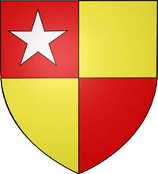 Divisions/Ordinaries: Charge:  Tincture: 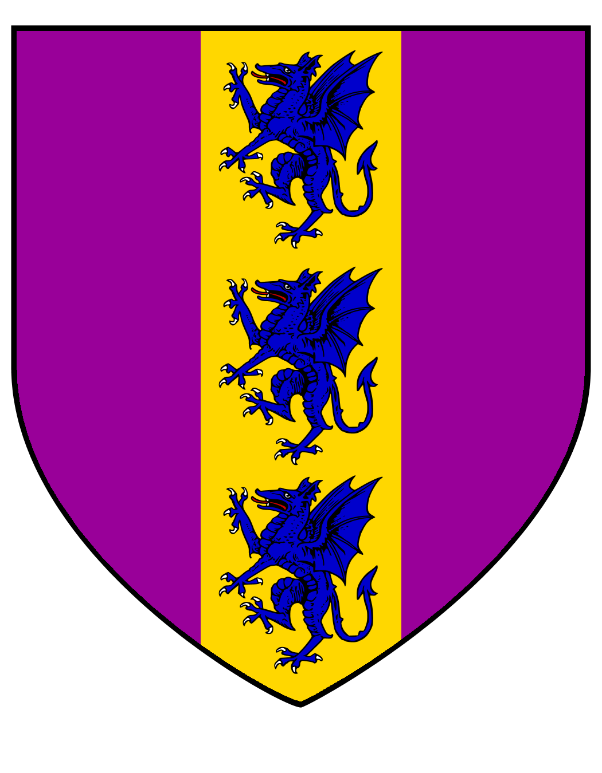 Divisions/Ordinaries: Charge:  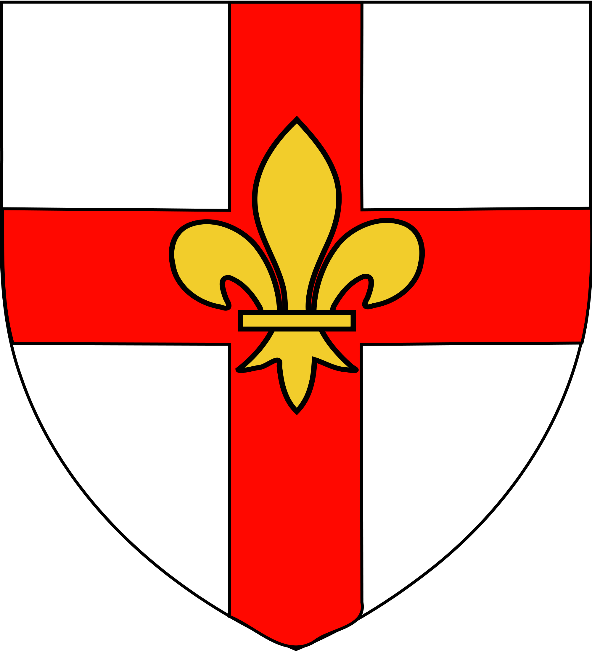 Tincture: Divisions/Ordinaries: Charge:  